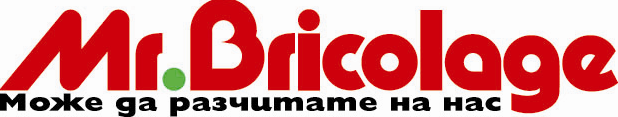 Създадено през 1999 година, „Доверие Брико” АД е joint venture между една от най-големите DYI компании в Европа – Mr.Bricolage SA и Доверие Капитал АД.  Дружеството притежава изключителните права за търговската марка за България, Сърбия, Черна гора, Косово, Македония и Албания.Компанията има изградени 10 магазина в страната, 2 търговски обекта в Сърбия и 1 в Македония.Доверие-Брико АД търси мотивиран СИСТЕМЕН АДМИНИСТРАТОР със задълбочени интереси в областта компютърните науки и комуникационните системи  и с желание за работа в динамична среда, който да се присъедини към екипа ни от високо квалифицирани специалисти. системен администратор Основни задължения:да осъществява софтуерна и хардуерна поддръжка на информационните системи в дружеството;да работи по конфигурирането и поддържането на сървърите на фирмата;да следи за прилагане на практиките за мрежова и информационна сигурност;да администрира мрежовото и комуникационното оборудване, работните места, периферия, офис техника, специализирани устройства;да прилага политики за архивиране, бекъп и възстановяване на сървъри и приложения.Технически изисквания:висше техническо образование, може и студент;познания по Windows Server/Desktop, Linux/UNIX, администрация на база данни, отлично познаване на потребителски софтуер и работа с мрежи;добро ниво на владеене на английски език;Личностни изисквания:умения за бързо и надеждно решаване на различни по сложност ситуации;умения за самостоятелна работа и работа в екип;отлични комуникативни умения.умение за работа под напрежение.Ако описаната позиция е привлекла Вашето внимание, изпратете ни CV и Мотивационно писмо, на вниманието на Диана Джуджева – Мениджър Подбор и обучение, e-mail – dianad@mr-bricolage.bg; до 3 юни 2013 година. Доверие Брико АД гарантира, че обработката на личните данни на кандидатите, ще бъде съобразена с разпоредбите на Закона за защита на личните данни. На интервю ще бъдат поканени само кандидатите, одобрени по документи. 
